What is Thread in javaA thread is a lightweight sub process, a smallest unit of processing. It is a separate path of execution.Threads are independent, if there occurs exception in one thread, it doesn't affect other threads. It shares a common memory area.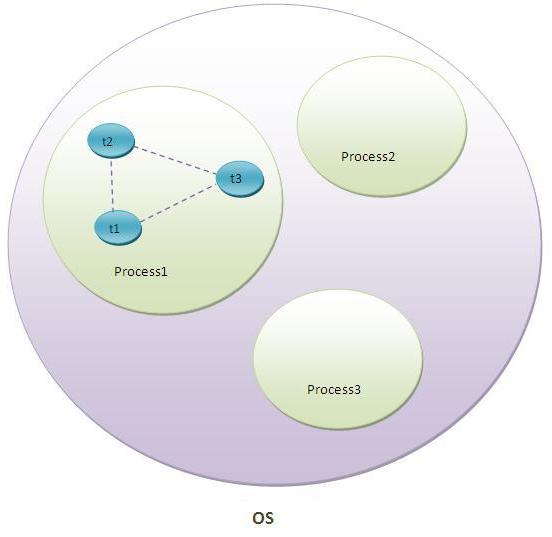 As shown in the above figure, thread is executed inside the process. There is context-switching between the threads. There can be multiple processes inside the OS and one process can have multiple threads.MultitaskingMultitasking is a process of executing multiple tasks simultaneously. We use multitasking to utilize the CPU. Multitasking can be achieved by two ways:Process-based Multitasking(Multiprocessing)Thread-based Multitasking(Multithreading)1) Process-based Multitasking (Multiprocessing)Each process have its own address in memory i.e. each process allocates separate memory area.Process is heavyweight.Cost of communication between the process is high.Switching from one process to another require some time for saving and loading registers, memory maps, updating lists etc.2) Thread-based Multitasking (Multithreading)Threads share the same address space.Thread is lightweight.Cost of communication between the thread is low.1. The main purpose of multithreading is to provide simultaneous execution of two or more parts of a program to maximum utilize the CPU time. A multithreaded program contains two or more parts that can run concurrently. Each such part of a program called thread.2. Threads are lightweight sub-processes, they share the common memory space. In Multithreaded environment, programs that are benefited from multithreading, utilize the maximum CPU time so that the idle time can be kept to minimum.3. A thread can be in one of the following states:
NEW – A thread that has not yet started is in this state.
RUNNABLE – A thread executing in the Java virtual machine is in this state.
BLOCKED – A thread that is blocked waiting for a monitor lock is in this state.
WAITING – A thread that is waiting indefinitely for another thread to perform a particular action is in this state.
TIMED_WAITING – A thread that is waiting for another thread to perform an action for up to a specified waiting time is in this state.
TERMINATED – A thread that has exited is in this state.
A thread can be in only one state at a given point in time.Life cycle of  a thread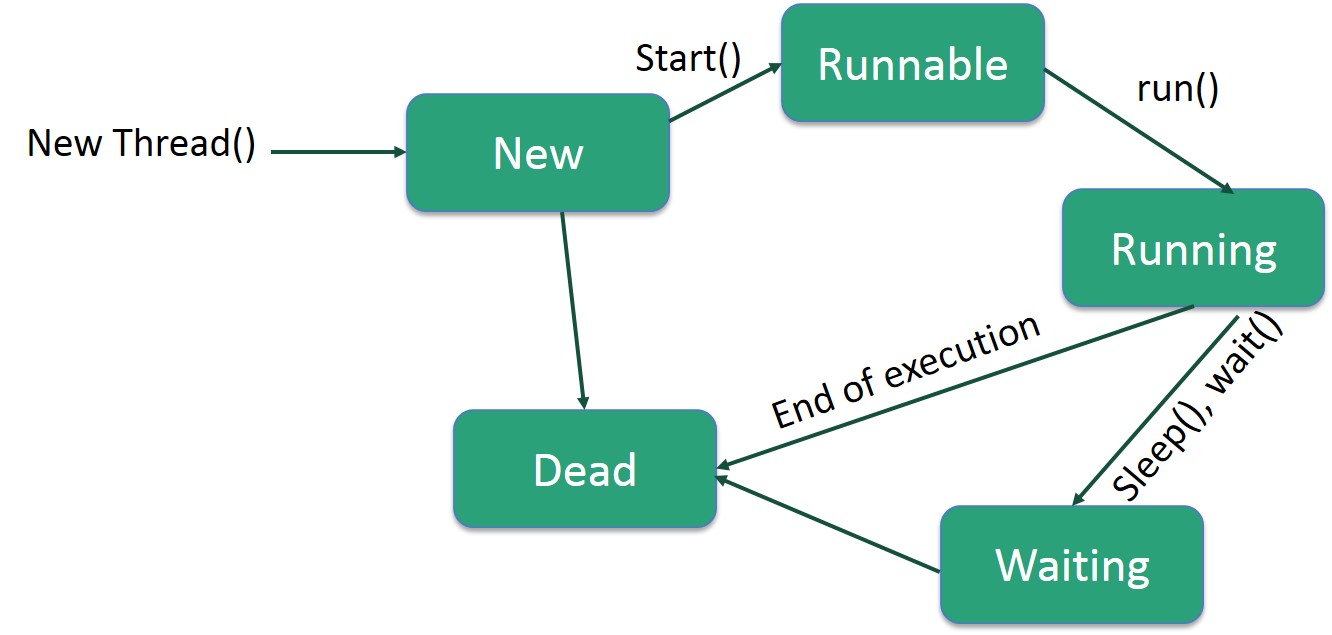 Multitasking vs Multithreading vs Multiprocessing vs parallel processingIf you are new to java you may get confused among these terms as they are used quite frequently when we discuss multithreading. Let’s talk about them in brief.Multitasking: Ability to execute more than one task at the same time is known as multitasking.Multithreading: We already discussed about it. It is a process of executing multiple threads simultaneously. Multithreading is also known as Thread-based Multitasking.Multiprocessing: It is same as multitasking, however in multiprocessing more than one CPUs are involved. On the other hand one CPU is involved in multitasking.Parallel Processing: It refers to the utilization of multiple CPUs in a single computer system.Creating a thread in JavaThere are two ways to create a thread in Java:
1) By extending Thread class.
2) By implementing Runnable interface.Create a Thread by Extending a Thread ClassThe first way to create a thread is to create a new class that extends Thread class using the following two simple steps. This approach provides more flexibility in handling multiple threads created using available methods in Thread class.Step 1You will need to override run( ) method available in Thread class. This method provides an entry point for the thread and you will put your complete business logic inside this method. Following is a simple syntax of run() method −public void run( )Step 2Once Thread object is created, you can start it by calling start() method, which executes a call to run( ) method. Following is a simple syntax of start() method −void start( );Thread class:Commonly used Constructors of Thread class:Commonly used methods of Thread class:1) Java Thread Example by extending Thread classclass Multi extends Thread{  public void run(){  System.out.println("thread is running...");  }  public static void main(String args[]){  Multi t1=new Multi();  t1.start();   }  }  Output:thread is running...2) Java Thread Example by implementing Runnable interfaceclass Multi3 implements Runnable{  public void run(){  System.out.println("thread is running...");  }  public static void main(String args[]){  Multi3 m1=new Multi3();  Thread t1 =new Thread(m1);  t1.start();   }  }  Output:thread is running...OutputIn the above program , the class thread1 is defined as a subclass of the Thread class. An object obj is created for this thread1 class. Then the start() method is invoked. At this stage, the thread obj will be in the ready state. JVM will subsequently take it up for execution. The thread obj will now move to the running state.At this stage, the run() method which implements the thread’s behaviour, will be executed.The execution of sleep() method may at times result in the generation of a special type of exception, known as InterruptedException. As this is a checked exception, it has to be handled with try-catch as followstry{------Thread.sleep();----}Catch(InterruptedException e){}Whenever the sleep() method which is specified in the run() method is executed, the thread obj will move to the waiting state. When the prescribed sleep time gets over, the thread will move to the ready state and then to the running state. When the run() method completes, the thread x will move to the dead state.Example2:
OutputSleep method in javaThe sleep() method of Thread class is used to sleep a thread for the specified amount of time.Syntax of sleep() method in javaThe Thread class provides two methods for sleeping a thread:public static void sleep(long miliseconds)throws InterruptedExceptionpublic static void sleep(long miliseconds, intnanos)throws InterruptedExceptionBefore we begin with the programs(code) of creating threads, let’s have a look at these methods of Thread class. We have used few of these methods in the example below.getName(): It is used for Obtaining a thread’s namegetPriority(): Obtain a thread’s priorityisAlive(): Determine if a thread is still runningjoin(): Wait for a thread to terminaterun(): Entry point for the threadsleep(): suspend a thread for a period of timestart(): start a thread by calling its run() methodNaming Thread and current threadThe Thread class provides methods to change and get the name of a thread. By default, each thread has a name i.e. thread-0, thread-1 and so on. By we can change the name of the thread by using setName() method. The syntax of setName() and getName() methods are given below:public String getName(): is used to return the name of a thread.public void setName(String name): is used to change the name of a thread.Naming threadExample of naming threadOutputCurrent ThreadThis method returns a reference of currently executing threadSyntaxPublic static Thread currentThread()ExampleOutputCreate a Thread by Implementing a Runnable InterfaceIf your class is intended to be executed as a thread then you can achieve this by implementing a Runnable interface. You will need to follow three basic steps −Step 1As a first step, you need to implement a run() method provided by a Runnable interface. This method provides an entry point for the thread and you will put your complete business logic inside this method. Following is a simple syntax of the run() method −public void run( )Step 2As a second step, you will instantiate a Thread object using the following constructor −Thread(Runnable threadObj, String threadName);Where, threadObj is an instance of a class that implements the Runnableinterface and threadName is the name given to the new thread.Step 3Once a Thread object is created, you can start it by calling start() method, which executes a call to run( ) method. Following is a simple syntax of start() method −void start();OutputOutputOutputUsing extends ThreadThe output will be the same as the previous programMULTITHREADOUTPUTThread PrioritiesEvery Java thread has a priority that helps the operating system determine the order in which threads are scheduled.Java thread priorities are in the range between MIN_PRIORITY (a constant of 1) and MAX_PRIORITY (a constant of 10). By default, every thread is given priority NORM_PRIORITY (a constant of 5).Threads with higher priority are more important to a program and should be allocated processor time before lower-priority threads. However, thread priorities cannot guarantee the order in which threads execute and are very much platform dependent.OutputThe join() methodThe join() method waits for a thread to die. In other words, it causes the currently running threads to stop executing until the thread it joins with completes its task.Syntax:OutputAs you can see in the above example,when t1 completes its task then t2 and t3 starts executing.https://www.javatpoint.com/join()-methodif we remove the join in the above program Multiplication tableOutputExample for multithreadOutputisAlive() methodSometimes one thread needs to know when other thread is terminating. In java, isAlive() and join() are two different methods that are used to check whether a thread has finished its execution or not.syntaxfinal boolean isAlive( )this method returns ture if the thread upon which it is called is still running. It returns false otherwise.OutputAnother example of isAlive()This example uses join( ) to ensure that the main thread is the last to stop. It also demonstrates the isAlive( ) method.OutputSynchronizationWhen two or more threads need access to a shared resource, they need some way to ensure that the resource will be used by only one thread at a time. The process by which this is achieved is called synchronizationKey to synchronization is the concept of the monitor (also called a semaphore). A monitoris an object that is used as a mutually exclusive lock, or mutex. Only one thread can own a monitor at a given time. When a thread acquires a lock, it is said to have entered the monitor.All other threads attempting to enter the locked monitor will be suspended until the firstthread exits the monitor. These other threads are said to be waiting for the monitor. A thread that owns a monitor can reenter the same monitor if it so desires.Synchronization is easy in Java, because all objects have their own implicit monitor associated with them. To enter an object’s monitor, just call a method that has been modified with the synchronized keyword. While a thread is inside a synchronized method, all other threads that try to call it (or any other synchronized method) on the same instance have to wait. To exit the monitor and relinquish control of the object to the next waiting thread, the owner of the monitor simply returns from the synchronized method.Mutual ExclusiveMutual Exclusive helps keep threads from interfering with one another while sharing data. This can be done by three ways in java:by synchronized methodby synchronized blockby static synchronizationConcept of Lock in JavaSynchronization is built around an internal entity known as the lock or monitor. Every object has an lock associated with it. By convention, a thread that needs consistent access to an object's fields has to acquire the object's lock before accessing them, and then release the lock when it's done with them. From Java 5 the package java.util.concurrent.locks contains several lock implementations.Synchronized methodOutputUsing synchronizationOutputAnother example for synchronization.The below program demonstrates without synchronization what will  be the outputOutputIn the above program, object fnew of class first is shared by all the three running threads(s1, s2 and s3) to call the shared method(voiddisplay). Hence the result is unsynchronized and such situation is called Race condition.Synchronized KeywordTo synchronize above program, we must synchronize access to the shared display() method, making it available to only one thread at a time. This is done by using keyword synchronized with display() method.Synchronized void display (String msg)Using Synchronized blockIf you have to synchronize access to an object of a class or you only want a part of a method to be synchronized to an object then you can use synchronized block for it.OutputDifference between synchronized keyword and synchronized blockWhen we use synchronized keyword with a method, it acquires a lock in the object for the whole method. It means that no other thread can use any synchronized method until the current thread, which has invoked it's synchronized method, has finished its execution.synchronized block acquires a lock in the object only between parentheses after the synchronized keyword. This means that no other thread can acquire a lock on the locked object until the synchronized block exits. But other threads can access the rest of the code of the method.Which is more preferred - Synchronized method or Synchronized block?In Java, synchronized keyword causes a performance cost. A synchronized method in Java is very slow and can degrade performance. So we must use synchronization keyword in java when it is necessary else, we should use Java synchronized block that is used for synchronizing critical section only.http://www.javahelps.com/2015/04/thread-synchronization-in-java.htmlhttp://www.javahelps.com/2015/04/thread-synchronization-in-java.htmlThread class provide constructors and methods to create and perform operations on a thread.Thread class extends Object class and implements Runnable interface.Thread()Thread(String name)Thread(Runnable r)Thread(Runnable r,String name)public void run(): is used to perform action for a thread.public void start(): starts the execution of the thread.JVM calls the run() method on the thread.public void sleep(long miliseconds): Causes the currently executing thread to sleep (temporarily cease execution) for the specified number of milliseconds.public void join(): waits for a thread to die.public void join(long miliseconds): waits for a thread to die for the specified miliseconds.public intgetPriority(): returns the priority of the thread.public intsetPriority(int priority): changes the priority of the thread.public String getName(): returns the name of the thread.public void setName(String name): changes the name of the thread.public Thread currentThread(): returns the reference of currently executing thread.public intgetId(): returns the id of the thread.public Thread.StategetState(): returns the state of the thread.public booleanisAlive(): tests if the thread is alive.public void yield(): causes the currently executing thread object to temporarily pause and allow other threads to execute.public void suspend(): is used to suspend the thread(depricated).public void resume(): is used to resume the suspended thread(depricated).public void stop(): is used to stop the thread(depricated).public booleanisDaemon(): tests if the thread is a daemon thread.public void setDaemon(boolean b): marks the thread as daemon or user thread.public void interrupt(): interrupts the thread.public booleanisInterrupted(): tests if the thread has been interrupted.public static booleaninterrupted(): tests if the current thread has been interrupted.If you are not extending the Thread class,your class object would not be treated as a thread object.So you need to explicitely create Thread class object.We are passing the object of your class that implements Runnable so that your class run() method may execute.//create thread using Thread classclass thread1 extends Thread{ public void run() {  try   {	for(inti=1;i<=10;i++)	{	Thread.sleep(1000);	System.out.println("welcome java : " +i);	}   }  catch(InterruptedException e)  {System.out.println("the error is : "+e);  } }  //end of run} //end of thread1class threaddemo1{  public static void main(String args[])  {   thread1 obj=new thread1();obj.start();  }}E:\javaprgs\threads>javac threaddemo1.javaE:\javaprgs\threads>java threaddemo1welcome java : 1welcome java : 2welcome java : 3welcome java : 4welcome java : 5welcome java : 6welcome java : 7welcome java : 8welcome java : 9welcome java : 10//create thread using Thread classclass thread2 extends Thread{double sqrtvalue; public void run() {  try   {	for(inti=1;i<=10;i++)	{	Thread.sleep(1000);	sqrtvalue=Math.sqrt(i);	System.out.println("The sqrt of "+i +" is ; "+sqrtvalue);	}   }  catch(InterruptedException e)  {System.out.println("the error is : "+e);  } }  //end of run} //end of thread1class threaddemo2{  public static void main(String args[])  {   thread2 obj=new thread2();obj.start();  }}E:\javaprgs\threads>javac threaddemo2.javaE:\javaprgs\threads>java threaddemo2The sqrt of 1 is ; 1.0The sqrt of 2 is ; 1.4142135623730951The sqrt of 3 is ; 1.7320508075688772The sqrt of 4 is ; 2.0The sqrt of 5 is ; 2.23606797749979The sqrt of 6 is ; 2.449489742783178The sqrt of 7 is ; 2.6457513110645907The sqrt of 8 is ; 2.8284271247461903The sqrt of 9 is ; 3.0The sqrt of 10 is ; 3.1622776601683795class testmultnaming1 extends Thread{int fact=1;public void run(){for(inti=1;i<=5;i++){fact=fact*i;}System.out.println(fact);} //end of runpublic static void main(String args[]){testmultnaming1 t1=new testmultnaming1();testmultnaming1 t2=new testmultnaming1();System.out.println("name of t1: "+t1.getName());System.out.println("name of t2: "+t2.getName());t1.start();t2.start();t1.setName("factorial");t2.setName("factorial two");System.out.println("After changing the name of t1: "+t1.getName());System.out.println("After changing the name of t2: "+t2.getName());} //end of main}  // end of main classE:\javaprgs\thread>javac testmultnaming1.javaE:\javaprgs\thread>java -cp . testmultnaming1name of t1: Thread-0name of t2: Thread-1After changing the name of t1: factorial120120After changing the name of t2: factorial twoclass testsleepmethod1 extends Thread{public void run(){for (inti=1;i<5;i++){try{Thread.sleep(500);}catch(InterruptedException e){System.out.println(e);}  // end of try catchSystem.out.println(Thread.currentThread().getName()+"  "+i);}  //end of for loop} //end of runpublic static void main(String args[]){testsleepmethod1 t1=new testsleepmethod1();testsleepmethod1 t2=new testsleepmethod1();t1.start();t2.start();}}E:\javaprgs\thread>javac testsleepmethod1.javaE:\javaprgs\thread>java -cp . testsleepmethod1Thread-0  1Thread-1  1Thread-0  2Thread-1  2Thread-0  3Thread-1  3Thread-0  4Thread-1  4// program to create a thread using the Runnable interfaceclass Thread3 implements Runnable{public void run(){try{for (inti=1;i<=10;i++){Thread.sleep(1000);System.out.println("welcome : "+i);}}catch(Exception e){System.out.println(e);}}}class threaddemo3{public static void main(String args[]){Thread3 rx=new Thread3();Thread t3=new Thread(rx);t3.start();}}E:\javaprgs\thread>javac threaddemo3.javaE:\javaprgs\thread>java -cp . threaddemo3welcome : 1welcome : 2welcome : 3welcome : 4welcome : 5welcome : 6welcome : 7welcome : 8welcome : 9welcome : 10// program to create a thread using the Runnable interfaceclass Thread4 implements Runnable{public void run(){try{for (inti=1;i<=10;i++){intfactvalue=1;Thread.sleep(1000);for(int n=1;n<=i;n++){factvalue=factvalue*n;}System.out.println("Factorial value of "+i+"  is  "+factvalue);}//end of outer for} //end of trycatch(Exception e){System.out.println(e);} //end of catch} //end of run}  //end of Thread4 classclass threaddemo4{public static void main(String args[]){Thread4 rx=new Thread4();Thread t4=new Thread(rx);t4.start();}}E:\javaprgs\thread>javac threaddemo4.javaE:\javaprgs\thread>java -cp . threaddemo4Factorial value of 1  is  1Factorial value of 2  is  2Factorial value of 3  is  6Factorial value of 4  is  24Factorial value of 5  is  120Factorial value of 6  is  720Factorial value of 7  is  5040Factorial value of 8  is  40320Factorial value of 9  is  362880Factorial value of 10  is  3628800class childthread implements Runnable{Thread t;childthread(){t=new Thread(this,"demo thread");System.out.println("Child thread : "+t);t.start();}public void run(){try{for(inti=5;i>0;i--){System.out.println("Child thread = "+i);Thread.sleep(500);} //for}//trycatch(InterruptedException e){System.out.println("Child interrupted");}//catchSystem.out.println("exiting Child thread  ");} //run} //childthread classclass threaddemo1{public static void main(String args[]){childthreadrx=new childthread();try{for(inti=5;i>0;i--){System.out.println("Main thread = "+i);Thread.sleep(1000);} //for}  //trycatch(InterruptedException e){System.out.println("Main thread interrupted");} //catchSystem.out.println("main thread exiting");}}E:\javaprgs\thread>javac threaddemo1.javaE:\javaprgs\thread>java -cp . threaddemo1Child thread : Thread[demo thread,5,main]Main thread = 5Child thread = 5Child thread = 4Main thread = 4Child thread = 3Child thread = 2Main thread = 3Child thread = 1exiting Child threadMain thread = 2Main thread = 1main thread exitingclass newthread extends Thread{newthread(){super("demo thread");System.out.println("Child thread : "+this);start();}public void run(){try{for(inti=5;i>0;i--){System.out.println("Child thread = "+i);Thread.sleep(500);} //for}//trycatch(InterruptedException e){System.out.println("Child interrupted");}//catchSystem.out.println("exiting Child thread  ");} //run} //childthread classclass threaddemo2{public static void main(String args[]){new newthread();try{for(inti=5;i>0;i--){System.out.println("Main thread = "+i);Thread.sleep(1000);} //for}  //trycatch(InterruptedException e){System.out.println("Main thread interrupted");} //catchSystem.out.println("main thread exiting");}}class multithread implements Runnable{String name;Thread t;multithread(String tname){name=tname;t=new Thread(this,name);System.out.println("new thread : "+t);t.start();}public void run(){try{for(inti=5;i>0;i--){System.out.println("Child thread = "+i);Thread.sleep(500);} //for}//trycatch(InterruptedException e){System.out.println(name+" interrupted");}//catchSystem.out.println(name+ "exiting thread  ");} //run} //childthread classclass threadmultidemo1{public static void main(String args[]){new multithread("one");new multithread("two");new multithread("three");try{Thread.sleep(1000);}  //trycatch(InterruptedException e){System.out.println("Main thread interrupted");} //catchSystem.out.println("main thread exiting");}}E:\javaprgs\thread>java -cp . threadmultidemo1new thread : Thread[one,5,main]new thread : Thread[two,5,main]new thread : Thread[three,5,main]Child thread = 5Child thread = 5Child thread = 5Child thread = 4Child thread = 4Child thread = 4main thread exitingChild thread = 3Child thread = 3Child thread = 3Child thread = 2Child thread = 2Child thread = 2Child thread = 1Child thread = 1Child thread = 1oneexiting threadtwoexiting threadthreeexiting threadclass X extends Thread{  public void run()  {System.out.println("thread X started");   for(inti=0;i<5;i++)   {System.out.println("\t value of i in thread X :"+i);   }System.out.println("Thread X finished");  }}class Y extends Thread{  public void run()  {System.out.println("thread Y started");   for(inti=0;i<5;i++)   {System.out.println("\t value of i in thread Y :"+i);   }System.out.println("Thread Y finished");  }}class Z extends Thread{  public void run()  {System.out.println("thread Z started");   for(inti=0;i<5;i++)   {System.out.println("\t value of i in thread Z :"+i);   }System.out.println("Thread Z finished");  }}class threadpriority1{ public static void main(String args[]) {System.out.println("Main thread started");  X tx=new X();  Y ty=new Y();  Z tz=new Z();tx.setPriority(Thread.MIN_PRIORITY);  //priority=1ty.setPriority(tx.getPriority()+1); // priority=tz.setPriority(Thread.MAX_PRIORITY);  // priority=10tx.start();ty.start();tz.start(); }}D:\javaprgs>java threadpriority1Main thread startedthread X startedthread Z started         value of i in thread Z :0         value of i in thread Z :1         value of i in thread Z :2         value of i in thread Z :3         value of i in thread Z :4Thread Z finishedthread Y started         value of i in thread Y :0         value of i in thread Y :1         value of i in thread Y :2         value of i in thread Y :3         value of i in thread Y :4Thread Y finished         value of i in thread X :0         value of i in thread X :1         value of i in thread X :2         value of i in thread X :3         value of i in thread X :4Thread X finishedpublic void join()throws InterruptedExceptionpublic void join(long milliseconds)throws InterruptedExceptionclass testjoinmethod1 extends Thread{public void run(){for(inti=1;i<=5;i++){ try {Thread.sleep(500); } catch(Exception e) {System.out.println(e); }System.out.println(i);}}public static void main(String args[]){testjoinmethod1 t1=new testjoinmethod1();testjoinmethod1 t2=new testjoinmethod1();testjoinmethod1 t3=new testjoinmethod1();t1.start();try{t1.join();}catch(Exception e){System.out.println(e);}t2.start();t3.start();}}D:\javaprgs>javac testjoinmethod1.javaD:\javaprgs>java testjoinmethod1123451122334455class testjoinmethod2 extends Thread{public void run(){for(inti=1;i<=5;i++){ try {Thread.sleep(1000); } catch(Exception e) {System.out.println(e); }System.out.println("thread name is : "+Thread.currentThread().getName()+"  "+i);}}public static void main(String args[]){testjoinmethod2 t1=new testjoinmethod2();testjoinmethod2 t2=new testjoinmethod2();testjoinmethod2 t3=new testjoinmethod2();t1.start();t2.start();t3.start();}}D:\javaprgs\threads>javac testjoinmethod2.javaD:\javaprgs\threads>java testjoinmethod2thread name is : Thread-2  1thread name is : Thread-1  1thread name is : Thread-0  1thread name is : Thread-1  2thread name is : Thread-0  2thread name is : Thread-2  2thread name is : Thread-2  3thread name is : Thread-1  3thread name is : Thread-0  3thread name is : Thread-2  4thread name is : Thread-0  4thread name is : Thread-1  4thread name is : Thread-1  5thread name is : Thread-0  5thread name is : Thread-2  5public class multiplication_table implements Runnable{int number;public multiplication_table(int n){this.number=n;}public void run(){for(inti=1;i<=10;i++){System.out.println(Thread.currentThread().getName()+" "+ number+"*"+i+"="+i*number);}} //runpublic static void main(String args[]){System.out.println("multiplication table");for(int j=1;j<=3;j++){multiplication_tableobj=new multiplication_table(j);Thread t1=new Thread(obj);t1.start();}}}D:\javaprgs>java multiplication_tablemultiplication tableThread-0 1*1=1Thread-0 1*2=2Thread-0 1*3=3Thread-0 1*4=4Thread-0 1*5=5Thread-2 3*1=3Thread-0 1*6=6Thread-2 3*2=6Thread-0 1*7=7Thread-2 3*3=9Thread-0 1*8=8Thread-2 3*4=12Thread-0 1*9=9Thread-2 3*5=15Thread-0 1*10=10Thread-2 3*6=18Thread-2 3*7=21Thread-2 3*8=24Thread-2 3*9=27Thread-2 3*10=30Thread-1 2*1=2Thread-1 2*2=4Thread-1 2*3=6Thread-1 2*4=8Thread-1 2*5=10Thread-1 2*6=12Thread-1 2*7=14Thread-1 2*8=16Thread-1 2*9=18Thread-1 2*10=20class evenThread implements Runnable{int a[]=new int[10];String name;Thread t;evenThread(String name, int a[]){t=new Thread(this,name);this.a=a;t.start();}public void run(){try{  for(inti=0;i<a.length;i++)  {   if(a[i]%2==0)System.out.println("Even number of index ["+i+"] is " +a[i]);  }}catch(Exception e){System.out.println(e);}} //run} //evenThreadclass oddThread implements Runnable{int a[]=new int[10];String name;Thread t;oddThread(String name, int a[]){t=new Thread(this,name);this.a=a;t.start();}public void run(){try{  for(inti=0;i<a.length;i++)  {   if(a[i]%2!=0)System.out.println("odd number of index ["+i+"] is " +a[i]);  }}catch(Exception e){System.out.println(e);}} //run} //oddThreadclass evenoddthread{public static void main(String args[]){int a[]={12,4,3,78,55,35,90,6,7,56};evenThread e=new evenThread("even",a);oddThread o=new oddThread("odd",a);}}E:\javaprgs\threads>javac evenoddthread.javaE:\javaprgs\threads>java evenoddthreadEven number of index [0] is 12Even number of index [1] is 4Even number of index [3] is 78Even number of index [6] is 90Even number of index [7] is 6Even number of index [9] is 56odd number of index [2] is 3odd number of index [4] is 55odd number of index [5] is 35odd number of index [8] is 7class jointhread1 extends Thread{public void run(){System.out.println("r1");try{ Thread.sleep(500);} //trycatch(InterruptedException ex){System.out.println(ex);} //catchSystem.out.println("r2");} //runpublic static void main(String args[]){  jointhread1 t1=new jointhread1();  jointhread1 t2=new jointhread1();  t1.start();  t2.start();  System.out.println("thread 1 is "+t1.isAlive());  System.out.println("thread 2 is "+t2.isAlive());}}E:\javaprgs\threads>java jointhread1r1r1thread 1 is truethread 2 is truer2r2class newThread implements Runnable{String name;Thread t;newThread(String tname){name=tname;t=new Thread(this,name);System.out.println("New Thread : "+t);t.start(); }public void run(){try{for(int i=5;i>0;i--){System.out.println(name + ": "+i);Thread.sleep(1000);} //for} //trycatch(InterruptedException e){ System.out.println(name+" interrupted");} //catch System.out.println(name+" exiting");} //run}  //class newThreadclass isaliveeg2{public static void main(String args[]){ newThread ob1=new newThread("one"); newThread ob2=new newThread("Two"); newThread ob3=new newThread("Three"); System.out.println("Thread one is alive: "+ob1.t.isAlive()); System.out.println("Thread Two is alive: "+ob2.t.isAlive()); System.out.println("Thread Three is alive: "+ob3.t.isAlive());try{System.out.println("waiting for threads to finish");  ob1.t.join();  ob2.t.join();  ob3.t.join();}catch(InterruptedException e){System.out.println("Main thread interrupted");}System.out.println("Thread one is alive: "+ob1.t.isAlive()); System.out.println("Thread Two is alive: "+ob2.t.isAlive()); System.out.println("Thread Three is alive: "+ob3.t.isAlive());System.out.println("Main thread exiting");}}E:\javaprgs\threads>javac isaliveeg2.javaE:\javaprgs\threads>java isaliveeg2New Thread : Thread[one,5,main]New Thread : Thread[Two,5,main]one: 5New Thread : Thread[Three,5,main]Two: 5Three: 5Thread one is alive: trueThread Two is alive: trueThread Three is alive: truewaiting for threads to finishone: 4Two: 4Three: 4one: 3Two: 3Three: 3one: 2Two: 2Three: 2one: 1Two: 1Three: 1one exitingTwo exitingThree exitingThread one is alive: falseThread Two is alive: falseThread Three is alive: falseMain thread exitingclass Table{void printTable(int n){for(inti=1;i<=5;i++){System.out.println(n+"*"+i+"= "+n*i);try{Thread.sleep(400);}catch(Exception e){System.out.println(e);} //catch} //for}  //printTable}  // clas Tableclass myThread1 extends Thread{Table t;myThread1(Table t){this.t=t;}public void run(){t.printTable(5);} //run} //myThread1class myThread2 extends Thread{Table t;myThread2(Table t){this.t=t;}public void run(){t.printTable(100);} //run} //myThread2class testsynchronization{public static void main(String args[]){Table obj=new Table();myThread1 t1=new myThread1(obj);myThread2 t2=new myThread2(obj);t1.start();t2.start();}}E:\javaprgs\thread>javac testsynchronization.javaE:\javaprgs\thread>java -cp .testsynchronization5*1= 5100*1= 1005*2= 10100*2= 2005*3= 15100*3= 3005*4= 20100*4= 4005*5= 25100*5= 500class Table{synchronized void printTable(int n){for(inti=1;i<=5;i++){System.out.println(n+"*"+i+"= "+n*i);try{Thread.sleep(400);}catch(Exception e){System.out.println(e);} //catch} //for}  //printTable}  // clas Tableclass myThread1 extends Thread{Table t;myThread1(Table t){this.t=t;}public void run(){t.printTable(5);} //run} //myThread1class myThread2 extends Thread{Table t;myThread2(Table t){this.t=t;}public void run(){t.printTable(100);} //run} //myThread2class testsynchronization1{public static void main(String args[]){Table obj=new Table();myThread1 t1=new myThread1(obj);myThread2 t2=new myThread2(obj);t1.start();t2.start();}}E:\javaprgs\thread>javac testsynchronization1.javaE:\javaprgs\thread>java -cp . testsynchronization15*1= 55*2= 105*3= 155*4= 205*5= 25100*1= 100100*2= 200100*3= 300100*4= 400100*5= 500class first{public void display(String msg){System.out.print("["+msg);try{Thread.sleep(1000);}  //trycatch(InterruptedException e){e.printStackTrace();}  //catchSystem.out.println("]");} //display} //class firstclass second extends Thread{String msg;first fobj;second(first fp,Stringstr){fobj=fp;msg=str;start();}public void run(){fobj.display(msg);} //run} // class secondpublic class testsynchronization3{public static void main(String args[]){first fnew=new first();second s1=new second(fnew,"welcome");second s2=new second(fnew,"to");second s3=new second(fnew,"java");}}E:\javaprgs\thread>javac testsynchronization3.javaE:\javaprgs\thread>java -cp . testsynchronization3[welcome[to[java]]]class first{public void display(String msg){System.out.print("["+msg);try{Thread.sleep(1000);}  //trycatch(InterruptedException e){e.printStackTrace();}  //catchSystem.out.println("]");} //display} //class firstclass second extends Thread{String msg;first fobj;second(first fp,Stringstr){fobj=fp;msg=str;start();}public void run(){synchronized(fobj){fobj.display(msg);}} //run} // class secondpublic class testsynchronization4{public static void main(String args[]){first fnew=new first();second s1=new second(fnew,"welcome");second s2=new second(fnew,"to");second s3=new second(fnew,"java");}}E:\javaprgs\thread>javac testsynchronization4.javaE:\javaprgs\thread>java -cp . testsynchronization4[welcome][to][java]